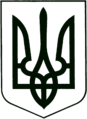    УКРАЇНА
          МОГИЛІВ-ПОДІЛЬСЬКА МІСЬКА РАДА
        ВІННИЦЬКОЇ ОБЛАСТІ   Р І Ш Е Н Н Я  №71Про придбання квартири у власність територіальної громадиміста Могилів-ПодільськогоКеруючись ст. 26 Закону України “Про місцеве самоврядування в Україні”, рішенням 41 сесії Вінницької обласної Ради від 29.09.2015 року №938 «Про внесення змін до рішення 31 сесії обласної Ради 6 скликання від 16.01.2015 року №805 «Про обласний бюджет на 2015 рік»», рішенням 53 сесії Могилів-Подільської міської ради 6 скликання від 27.10.2015 року №1258 зі змінами, з метою ефективного використання коштів та виконання умов, передбачених постановою Кабінету Міністрів України від 20 травня 2015 року № 348  «Про затвердження Порядку та умов надання субвенції з державного бюджету місцевим бюджетам на будівництво (придбання) житла для сімей загиблих військовослужбовців, які брали безпосередню участь в антитерористичній операції, а також інвалідів І-ІІ групи з числа військовослужбовців, які брали участь у зазначеній операції, та потребують поліпшення житлових умов», враховуючи лист Департаменту цивільного захисту Вінницької обласної державної адміністрації від 05.11.2015 №03.3-03-1378 «Про забезпечення житлом сім’ї загиблого військовослужбовця Блажко В.О.,-                                      міська рада ВИРІШИЛА:1. Уповноважити управління праці та соціального захисту населення Могилів-Подільської міської ради, від імені та інтересів Могилів-Подільської міської ради, підписати договір купівлі-продажу квартири для сім’ї загиблого військовослужбовця Блажко Володимира Олексійовича, який брав безпосередню участь в антитерористичній операції, закупівля якої здійснюється з урахуванням Протоколу № 2 від 27.11.2015р. засідання робочої групи з питань придбання житла для сімей загиблих військовослужбовців, які брали безпосередню участь в антитерористичній операції, а також інвалідів І-ІІ групи з числа військовослужбовців, які брали участь у зазначеній операції та потребують поліпшення житлових умов, створеною рішенням 2 сесії Могилів-Подільської  міської ради 7 скликання від 06.11.2015р. № 12, за рахунок субвенції з державного бюджету місцевим бюджетам.2. Управлінню праці та соціального захисту населення Могилів-Подільської міської ради: 2.1. вжити заходи  з оформлення документів, пов’язаних з придбанням         зазначеної квартири, відповідно до вимог чинного законодавства України;2.2. надати правовстановлюючі документи на придбану квартиру Могилів-       Подільському міському комунальному підприємству «Житловокомунгосп».       3. Могилів-Подільському міському комунальному підприємству «Житловокомунгосп» (Шевчук М.М.) на підставі наданих документів: а) прийняти квартиру на балансовий облік;б) зареєструвати придбане нерухоме майно відповідно до чинного      законодавства України.4. Виконавчому комітету Могилів-Подільської міської ради забезпечити видачу ордеру для сім’ї загиблого військовослужбовця Блажко Володимира Олексійовича, який брав безпосередню участь в антитерористичній операції.5. Контроль за виконанням даного рішення покласти на заступника міського голови з питань діяльності виконавчих органів Кригана В.І. та на постійну комісію з питань бюджету, економіки, промисловості та комунальної власності           (Рижикова В.І.).Міський голова                                                                    П. Бровко        Від 10.12.2015р.4 сесії7 скликання